宜蘭縣大福國民小學110學年度辦理戶外與海洋教育計畫(子計畫2-1學校實施戶外教育)「大福小玩家」成果報告書壹、量之分析：1.詳110學年度教育部國教署補助實施戶外與海洋教育計畫成果彙整表(子計畫2-1 學校實施戶外教育部分)。2.(請另開啟ods檔填妥表件各欄後印出，核章併附於成果報告書後)。3.學校若申請不同子計畫，成果及彙整表請依照相關格式撰寫。貳、質之分析一、活動辦理之課程內涵與成效二、教學過程紀錄：(本計畫實施過程之相關紀錄，包含教師之文字、影像紀錄，及教師於實施過程中之反思。)    這次的戶外教育課程，因宜蘭地區多雨的特性，特別設計涵蓋室外及室內活動的規劃，出發當日因遇天雨與及經事先勘查「頂寮生態園區」的生態步道因颱風造成毀損，經帶隊師長討論後，取消「頂寮生態園區」觀察的行程，除此之外，其餘活動均按原計畫執行。三、學生學習表現：(學生參與課程之學習成果示例，例如學習單、觀察紀錄、心得撰寫、繪圖表達等。)學生之學習單如活動歷程照片呈現。四、成效檢討及建議：(說明執行此計畫之整體效益評估，以及所遭遇到之困難或挑戰，並給予建議。)    宜蘭多雨的特性的確是對戶外教育形成影響，回想去年全台乾旱，連多雨的宜蘭也嚐到了一段沒有雨水滋潤的日子，因此，才有這次濕地枯水的戶外教育計畫，這次颱風造成步道毀損封閉，以致無法進入園區，但因頂寮生態園區與綺麗園區部分相連，且可以觀察到部分濕地生態，建議以後要辦理此活動的學校可捨去頂寮生態園區步道規劃，直接在綺麗園區旁的濕地進行觀察，這樣的活動規劃會更安全。五、活動歷程照片(請附上活動歷程照片至少20張，並加註說明文字)※不足列請自行新增。備註：請繳交雙面列印(彩色為佳)紙本核章成果1份(含成果彙整表)。成果電子檔請上傳至指定雲端硬碟。若有其餘活動紀錄(照片、影片等)，也請協助上傳雲端硬碟。承辦人：                   單位主管：                  校長：一、課程名稱：大福小玩家一、課程名稱：大福小玩家一、課程名稱：大福小玩家一、課程名稱：大福小玩家一、課程名稱：大福小玩家一、課程名稱：大福小玩家一、課程名稱：大福小玩家一、課程名稱：大福小玩家一、課程名稱：大福小玩家一、課程名稱：大福小玩家一、課程名稱：大福小玩家一、課程名稱：大福小玩家一、課程名稱：大福小玩家一、課程名稱：大福小玩家一、課程名稱：大福小玩家二、課程類型：■生態環境 ☐人文歷史 ☐山野探索 ☐休閒遊憩 ☐社區走讀 ■場館參訪 ☐職涯教育 ☐水域活動二、課程類型：■生態環境 ☐人文歷史 ☐山野探索 ☐休閒遊憩 ☐社區走讀 ■場館參訪 ☐職涯教育 ☐水域活動二、課程類型：■生態環境 ☐人文歷史 ☐山野探索 ☐休閒遊憩 ☐社區走讀 ■場館參訪 ☐職涯教育 ☐水域活動二、課程類型：■生態環境 ☐人文歷史 ☐山野探索 ☐休閒遊憩 ☐社區走讀 ■場館參訪 ☐職涯教育 ☐水域活動二、課程類型：■生態環境 ☐人文歷史 ☐山野探索 ☐休閒遊憩 ☐社區走讀 ■場館參訪 ☐職涯教育 ☐水域活動二、課程類型：■生態環境 ☐人文歷史 ☐山野探索 ☐休閒遊憩 ☐社區走讀 ■場館參訪 ☐職涯教育 ☐水域活動二、課程類型：■生態環境 ☐人文歷史 ☐山野探索 ☐休閒遊憩 ☐社區走讀 ■場館參訪 ☐職涯教育 ☐水域活動二、課程類型：■生態環境 ☐人文歷史 ☐山野探索 ☐休閒遊憩 ☐社區走讀 ■場館參訪 ☐職涯教育 ☐水域活動二、課程類型：■生態環境 ☐人文歷史 ☐山野探索 ☐休閒遊憩 ☐社區走讀 ■場館參訪 ☐職涯教育 ☐水域活動二、課程類型：■生態環境 ☐人文歷史 ☐山野探索 ☐休閒遊憩 ☐社區走讀 ■場館參訪 ☐職涯教育 ☐水域活動二、課程類型：■生態環境 ☐人文歷史 ☐山野探索 ☐休閒遊憩 ☐社區走讀 ■場館參訪 ☐職涯教育 ☐水域活動二、課程類型：■生態環境 ☐人文歷史 ☐山野探索 ☐休閒遊憩 ☐社區走讀 ■場館參訪 ☐職涯教育 ☐水域活動二、課程類型：■生態環境 ☐人文歷史 ☐山野探索 ☐休閒遊憩 ☐社區走讀 ■場館參訪 ☐職涯教育 ☐水域活動二、課程類型：■生態環境 ☐人文歷史 ☐山野探索 ☐休閒遊憩 ☐社區走讀 ■場館參訪 ☐職涯教育 ☐水域活動二、課程類型：■生態環境 ☐人文歷史 ☐山野探索 ☐休閒遊憩 ☐社區走讀 ■場館參訪 ☐職涯教育 ☐水域活動一、戶外教學景點概說一、戶外教學景點概說一、戶外教學景點概說一、戶外教學景點概說一、戶外教學景點概說一、戶外教學景點概說一、戶外教學景點概說一、戶外教學景點概說二、學習目標二、學習目標二、學習目標二、學習目標三、成效三、成效三、成效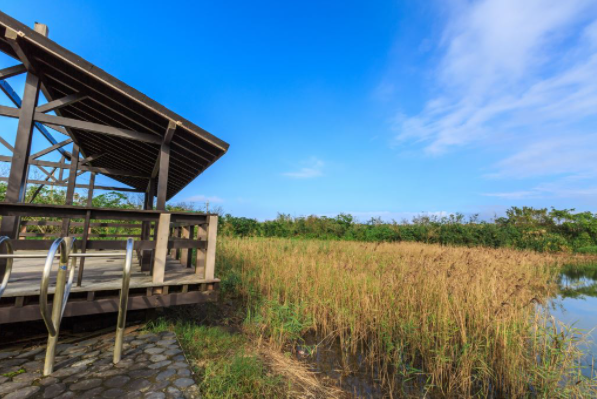 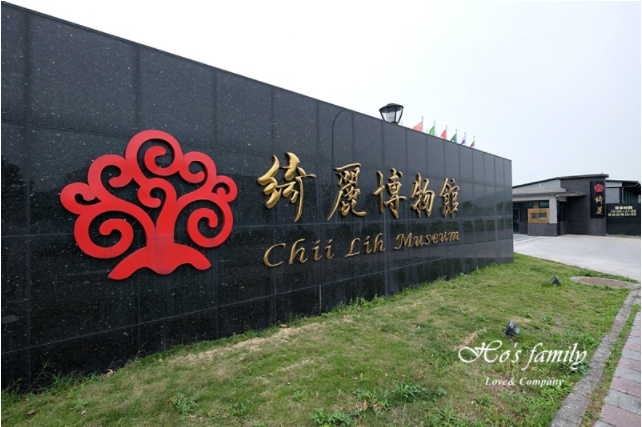 頂寮生態公園：其濕地有逐漸消失的危機，透過學生實地的走查，觀察到水陸的消長、植物的枯萎、大地的龜裂等等現象。綺麗觀光園區：觀察蝴蝶標本、鳥類生態、寶石DIY及體能考驗等。頂寮生態公園：其濕地有逐漸消失的危機，透過學生實地的走查，觀察到水陸的消長、植物的枯萎、大地的龜裂等等現象。綺麗觀光園區：觀察蝴蝶標本、鳥類生態、寶石DIY及體能考驗等。頂寮生態公園：其濕地有逐漸消失的危機，透過學生實地的走查，觀察到水陸的消長、植物的枯萎、大地的龜裂等等現象。綺麗觀光園區：觀察蝴蝶標本、鳥類生態、寶石DIY及體能考驗等。頂寮生態公園：其濕地有逐漸消失的危機，透過學生實地的走查，觀察到水陸的消長、植物的枯萎、大地的龜裂等等現象。綺麗觀光園區：觀察蝴蝶標本、鳥類生態、寶石DIY及體能考驗等。頂寮生態公園：其濕地有逐漸消失的危機，透過學生實地的走查，觀察到水陸的消長、植物的枯萎、大地的龜裂等等現象。綺麗觀光園區：觀察蝴蝶標本、鳥類生態、寶石DIY及體能考驗等。一、學生能瞭解海濱濕地的生態風貌。（認知）。二、學生了解水資源永續發展的重要並啟發學生生態保育意識(情意)。三、學生能細心創作作品並發表自己的心得（技能）。一、學生能瞭解海濱濕地的生態風貌。（認知）。二、學生了解水資源永續發展的重要並啟發學生生態保育意識(情意)。三、學生能細心創作作品並發表自己的心得（技能）。一、學生能瞭解海濱濕地的生態風貌。（認知）。二、學生了解水資源永續發展的重要並啟發學生生態保育意識(情意)。三、學生能細心創作作品並發表自己的心得（技能）。一、學生能瞭解海濱濕地的生態風貌。（認知）。二、學生了解水資源永續發展的重要並啟發學生生態保育意識(情意)。三、學生能細心創作作品並發表自己的心得（技能）。1.觀察鳥類及蝴蝶生態2.欣賞造景藝術3.細心製作工藝品4.愛心餵養小動物5.開心挑戰樂活動1.觀察鳥類及蝴蝶生態2.欣賞造景藝術3.細心製作工藝品4.愛心餵養小動物5.開心挑戰樂活動1.觀察鳥類及蝴蝶生態2.欣賞造景藝術3.細心製作工藝品4.愛心餵養小動物5.開心挑戰樂活動三、場域資訊：三、場域資訊：三、場域資訊：三、場域資訊：三、場域資訊：三、場域資訊：三、場域資訊：三、場域資訊：三、場域資訊：三、場域資訊：三、場域資訊：三、場域資訊：三、場域資訊：三、場域資訊：三、場域資訊：場域類型觀光工廠觀光工廠觀光工廠休閒農場蘭博家族文教社政文教社政文教社政文教社政人文歷史自然景點自然景點自然景點遊憩教室場域類型●●●●●●場域類型美食特產美食特產美食特產生態步道場域類型●鄉鎮別頭城鎮頭城鎮頭城鎮礁溪鄉壯圍鄉宜蘭市宜蘭市宜蘭市宜蘭市員山鄉五結鄉五結鄉五結鄉羅東鎮鄉鎮別鄉鎮別三星鄉三星鄉三星鄉大同鄉冬山鄉蘇澳鎮蘇澳鎮蘇澳鎮蘇澳鎮南澳鄉外縣市外縣市外縣市鄉鎮別●●●●年段ㄧ年級ㄧ年級ㄧ年級二年級三年級四年級四年級四年級四年級五年級六年級六年級六年級年段●●●●●●●●●●●●●年段七年級七年級七年級八年級九年級年段四、教材內容：四、教材內容：四、教材內容：四、教材內容：四、教材內容：四、教材內容：四、教材內容：四、教材內容：四、教材內容：四、教材內容：四、教材內容：四、教材內容：四、教材內容：四、教材內容：四、教材內容：    活動別    活動別教學活動說明教學活動說明教學活動說明教學活動說明教學活動說明教學時間教學時間參考資料參考資料參考資料參考資料參考資料參考資料一.自然探險雙腳行二.環境觀察眼耳鼻三.生活實踐三心齊一.自然探險雙腳行二.環境觀察眼耳鼻三.生活實踐三心齊一、1、走查頂寮生態公園的水資源面貌2.原始生態步道健行。1- 3年級：在導師的帶領下走完全程，能觀察並描述觀察到的自然現象。4-6年級：在導師引導下走完全程，以小組的方式進行觀察，發表並討論自然現象造成的源由。二、1.觀察鳥類及蝴蝶生態2.觀察魚類生態3.觀察造景藝術。1-3年級：在解說員的說明下，初步認識動物生態；能指出地景藝術的形式。4-6年級：在解說員的說明下，能認識動物的分類方式，並能找出家鄉特有的動物；能說明地景藝術其造型及功能。三、1.細心製作工藝品2.愛心餵養小動物3.開心挑戰樂活動1-6年級：在指導員的帶領下，安全的進行三心齊活動。一、1、走查頂寮生態公園的水資源面貌2.原始生態步道健行。1- 3年級：在導師的帶領下走完全程，能觀察並描述觀察到的自然現象。4-6年級：在導師引導下走完全程，以小組的方式進行觀察，發表並討論自然現象造成的源由。二、1.觀察鳥類及蝴蝶生態2.觀察魚類生態3.觀察造景藝術。1-3年級：在解說員的說明下，初步認識動物生態；能指出地景藝術的形式。4-6年級：在解說員的說明下，能認識動物的分類方式，並能找出家鄉特有的動物；能說明地景藝術其造型及功能。三、1.細心製作工藝品2.愛心餵養小動物3.開心挑戰樂活動1-6年級：在指導員的帶領下，安全的進行三心齊活動。一、1、走查頂寮生態公園的水資源面貌2.原始生態步道健行。1- 3年級：在導師的帶領下走完全程，能觀察並描述觀察到的自然現象。4-6年級：在導師引導下走完全程，以小組的方式進行觀察，發表並討論自然現象造成的源由。二、1.觀察鳥類及蝴蝶生態2.觀察魚類生態3.觀察造景藝術。1-3年級：在解說員的說明下，初步認識動物生態；能指出地景藝術的形式。4-6年級：在解說員的說明下，能認識動物的分類方式，並能找出家鄉特有的動物；能說明地景藝術其造型及功能。三、1.細心製作工藝品2.愛心餵養小動物3.開心挑戰樂活動1-6年級：在指導員的帶領下，安全的進行三心齊活動。一、1、走查頂寮生態公園的水資源面貌2.原始生態步道健行。1- 3年級：在導師的帶領下走完全程，能觀察並描述觀察到的自然現象。4-6年級：在導師引導下走完全程，以小組的方式進行觀察，發表並討論自然現象造成的源由。二、1.觀察鳥類及蝴蝶生態2.觀察魚類生態3.觀察造景藝術。1-3年級：在解說員的說明下，初步認識動物生態；能指出地景藝術的形式。4-6年級：在解說員的說明下，能認識動物的分類方式，並能找出家鄉特有的動物；能說明地景藝術其造型及功能。三、1.細心製作工藝品2.愛心餵養小動物3.開心挑戰樂活動1-6年級：在指導員的帶領下，安全的進行三心齊活動。一、1、走查頂寮生態公園的水資源面貌2.原始生態步道健行。1- 3年級：在導師的帶領下走完全程，能觀察並描述觀察到的自然現象。4-6年級：在導師引導下走完全程，以小組的方式進行觀察，發表並討論自然現象造成的源由。二、1.觀察鳥類及蝴蝶生態2.觀察魚類生態3.觀察造景藝術。1-3年級：在解說員的說明下，初步認識動物生態；能指出地景藝術的形式。4-6年級：在解說員的說明下，能認識動物的分類方式，並能找出家鄉特有的動物；能說明地景藝術其造型及功能。三、1.細心製作工藝品2.愛心餵養小動物3.開心挑戰樂活動1-6年級：在指導員的帶領下，安全的進行三心齊活動。一、120分二.120分三.150分一、120分二.120分三.150分頂寮生態公園https://welcome2suao.com.tw/zh-tw/Attraction/Detail?id=20宜蘭綺麗觀光園區https://www.facebook.com/chiilihmuseum/頂寮生態公園https://welcome2suao.com.tw/zh-tw/Attraction/Detail?id=20宜蘭綺麗觀光園區https://www.facebook.com/chiilihmuseum/頂寮生態公園https://welcome2suao.com.tw/zh-tw/Attraction/Detail?id=20宜蘭綺麗觀光園區https://www.facebook.com/chiilihmuseum/頂寮生態公園https://welcome2suao.com.tw/zh-tw/Attraction/Detail?id=20宜蘭綺麗觀光園區https://www.facebook.com/chiilihmuseum/頂寮生態公園https://welcome2suao.com.tw/zh-tw/Attraction/Detail?id=20宜蘭綺麗觀光園區https://www.facebook.com/chiilihmuseum/頂寮生態公園https://welcome2suao.com.tw/zh-tw/Attraction/Detail?id=20宜蘭綺麗觀光園區https://www.facebook.com/chiilihmuseum/五、學習資源：五、學習資源：五、學習資源：五、學習資源：五、學習資源：五、學習資源：五、學習資源：五、學習資源：五、學習資源：五、學習資源：五、學習資源：五、學習資源：五、學習資源：五、學習資源：五、學習資源：1. 頂寮生態園區：https://welcome2suao.com.tw/zh-tw/Attraction/Detail?id=202. 昆蟲生態：https://sites.google.com/site/mifengdefengwo/mi-feng-sheng-tai-12.1. 頂寮生態園區：https://welcome2suao.com.tw/zh-tw/Attraction/Detail?id=202. 昆蟲生態：https://sites.google.com/site/mifengdefengwo/mi-feng-sheng-tai-12.1. 頂寮生態園區：https://welcome2suao.com.tw/zh-tw/Attraction/Detail?id=202. 昆蟲生態：https://sites.google.com/site/mifengdefengwo/mi-feng-sheng-tai-12.1. 頂寮生態園區：https://welcome2suao.com.tw/zh-tw/Attraction/Detail?id=202. 昆蟲生態：https://sites.google.com/site/mifengdefengwo/mi-feng-sheng-tai-12.1. 頂寮生態園區：https://welcome2suao.com.tw/zh-tw/Attraction/Detail?id=202. 昆蟲生態：https://sites.google.com/site/mifengdefengwo/mi-feng-sheng-tai-12.1. 頂寮生態園區：https://welcome2suao.com.tw/zh-tw/Attraction/Detail?id=202. 昆蟲生態：https://sites.google.com/site/mifengdefengwo/mi-feng-sheng-tai-12.1. 頂寮生態園區：https://welcome2suao.com.tw/zh-tw/Attraction/Detail?id=202. 昆蟲生態：https://sites.google.com/site/mifengdefengwo/mi-feng-sheng-tai-12.1. 頂寮生態園區：https://welcome2suao.com.tw/zh-tw/Attraction/Detail?id=202. 昆蟲生態：https://sites.google.com/site/mifengdefengwo/mi-feng-sheng-tai-12.1. 頂寮生態園區：https://welcome2suao.com.tw/zh-tw/Attraction/Detail?id=202. 昆蟲生態：https://sites.google.com/site/mifengdefengwo/mi-feng-sheng-tai-12.1. 頂寮生態園區：https://welcome2suao.com.tw/zh-tw/Attraction/Detail?id=202. 昆蟲生態：https://sites.google.com/site/mifengdefengwo/mi-feng-sheng-tai-12.1. 頂寮生態園區：https://welcome2suao.com.tw/zh-tw/Attraction/Detail?id=202. 昆蟲生態：https://sites.google.com/site/mifengdefengwo/mi-feng-sheng-tai-12.1. 頂寮生態園區：https://welcome2suao.com.tw/zh-tw/Attraction/Detail?id=202. 昆蟲生態：https://sites.google.com/site/mifengdefengwo/mi-feng-sheng-tai-12.1. 頂寮生態園區：https://welcome2suao.com.tw/zh-tw/Attraction/Detail?id=202. 昆蟲生態：https://sites.google.com/site/mifengdefengwo/mi-feng-sheng-tai-12.1. 頂寮生態園區：https://welcome2suao.com.tw/zh-tw/Attraction/Detail?id=202. 昆蟲生態：https://sites.google.com/site/mifengdefengwo/mi-feng-sheng-tai-12.1. 頂寮生態園區：https://welcome2suao.com.tw/zh-tw/Attraction/Detail?id=202. 昆蟲生態：https://sites.google.com/site/mifengdefengwo/mi-feng-sheng-tai-12.六、聯絡資訊：六、聯絡資訊：六、聯絡資訊：六、聯絡資訊：六、聯絡資訊：六、聯絡資訊：六、聯絡資訊：六、聯絡資訊：六、聯絡資訊：六、聯絡資訊：六、聯絡資訊：六、聯絡資訊：六、聯絡資訊：六、聯絡資訊：六、聯絡資訊：單位名稱聯絡人聯絡人電話電話電話電話開放時間開放時間開放時間開放時間開放時間開放時間收費明細收費明細綺麗觀光園區專案人員專案人員03 990 538803 990 538803 990 538803 990 5388每日早上09:30~下午5:30  (每週三、四公休)每日早上09:30~下午5:30  (每週三、四公休)每日早上09:30~下午5:30  (每週三、四公休)每日早上09:30~下午5:30  (每週三、四公休)每日早上09:30~下午5:30  (每週三、四公休)每日早上09:30~下午5:30  (每週三、四公休)學生戶外專案~250元戶外教學學生戶外專案~250元戶外教學七、網頁連結：七、網頁連結：七、網頁連結：七、網頁連結：七、網頁連結：七、網頁連結：七、網頁連結：七、網頁連結：七、網頁連結：七、網頁連結：七、網頁連結：七、網頁連結：七、網頁連結：七、網頁連結：七、網頁連結：https://www.facebook.com/chiilihmuseum/https://www.facebook.com/chiilihmuseum/https://www.facebook.com/chiilihmuseum/https://www.facebook.com/chiilihmuseum/https://www.facebook.com/chiilihmuseum/https://www.facebook.com/chiilihmuseum/https://www.facebook.com/chiilihmuseum/https://www.facebook.com/chiilihmuseum/https://www.facebook.com/chiilihmuseum/https://www.facebook.com/chiilihmuseum/https://www.facebook.com/chiilihmuseum/https://www.facebook.com/chiilihmuseum/https://www.facebook.com/chiilihmuseum/https://www.facebook.com/chiilihmuseum/https://www.facebook.com/chiilihmuseum/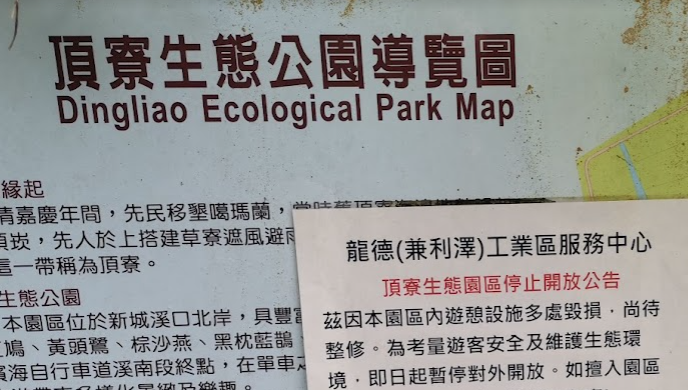 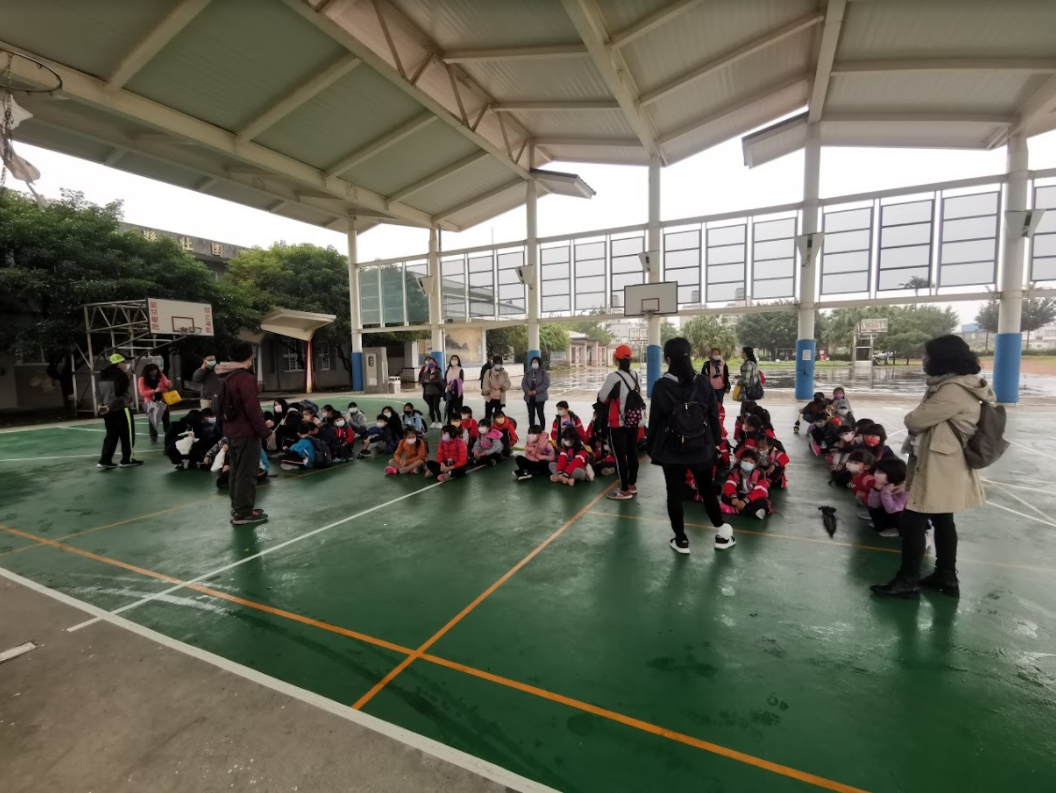 1.事先場勘，步道停止開放2.行前說明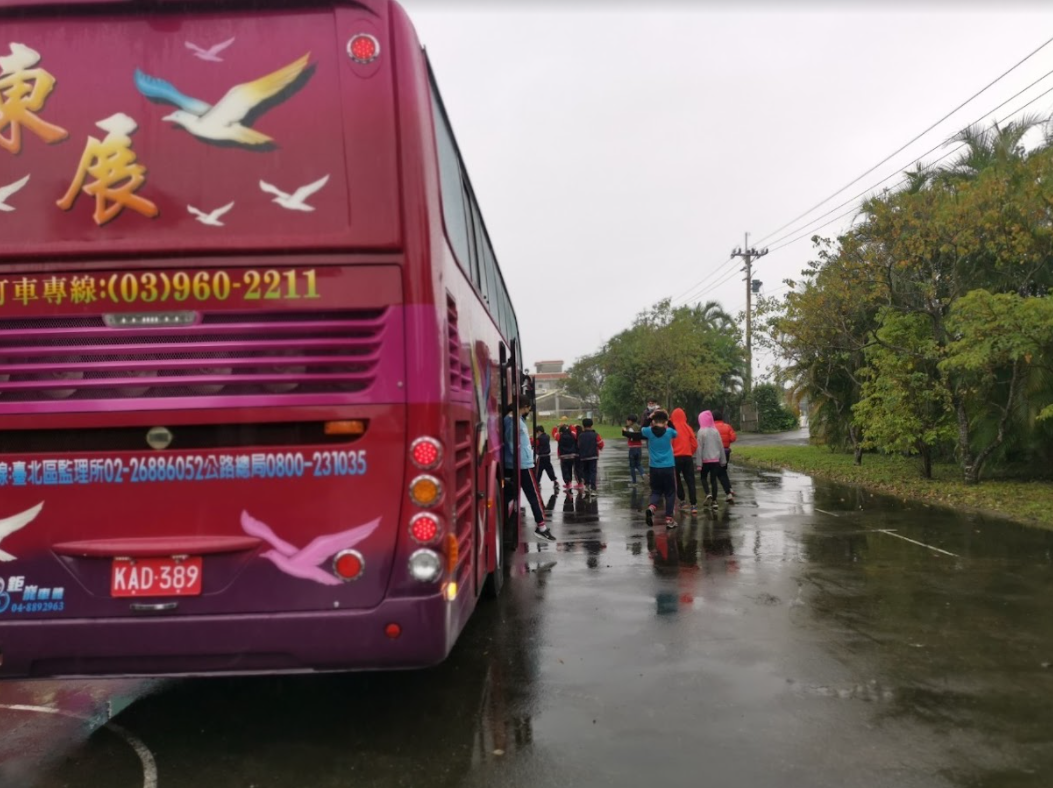 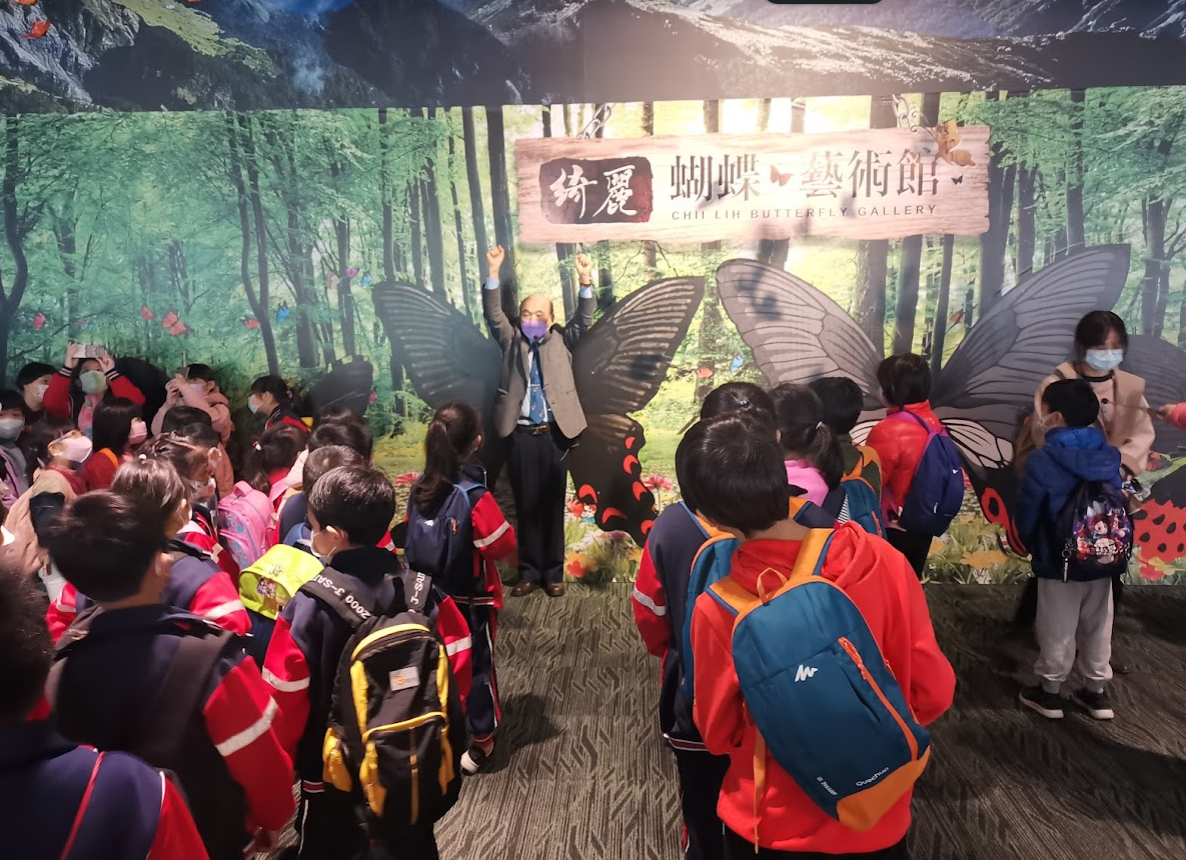 3.進行逃生演練4.抵達綺麗園區聽取蝴蝶生態解說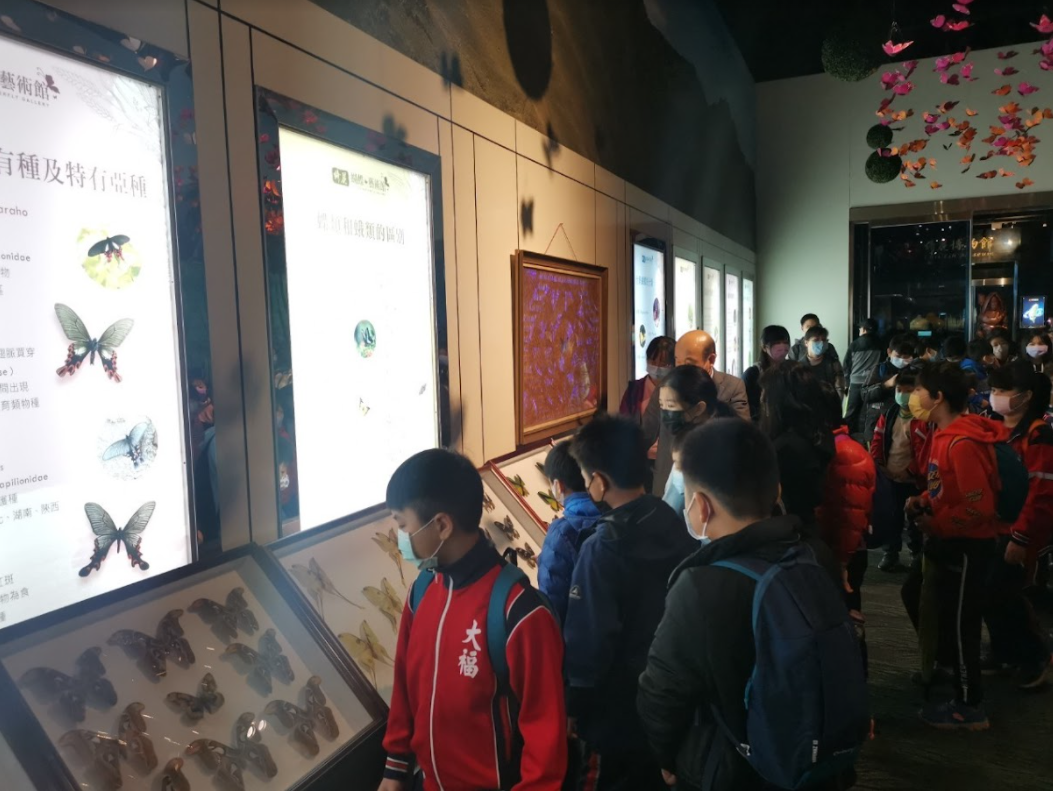 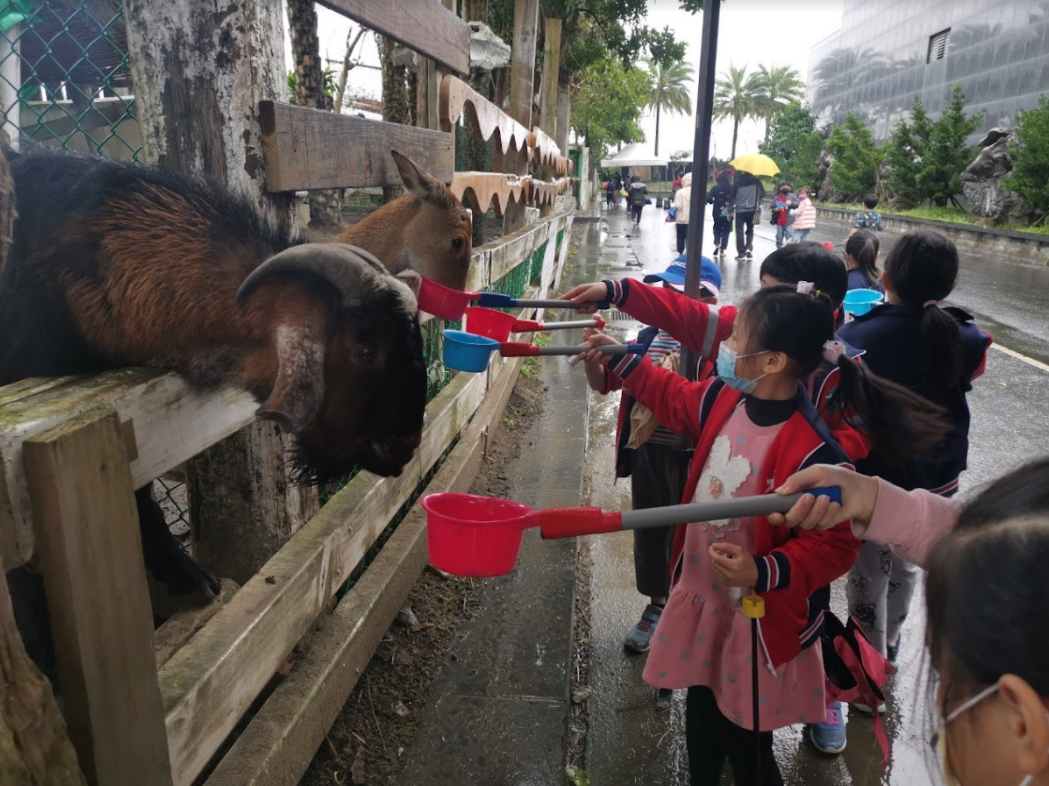 5.觀察蝴蝶標本6.進行可愛動物餵食活動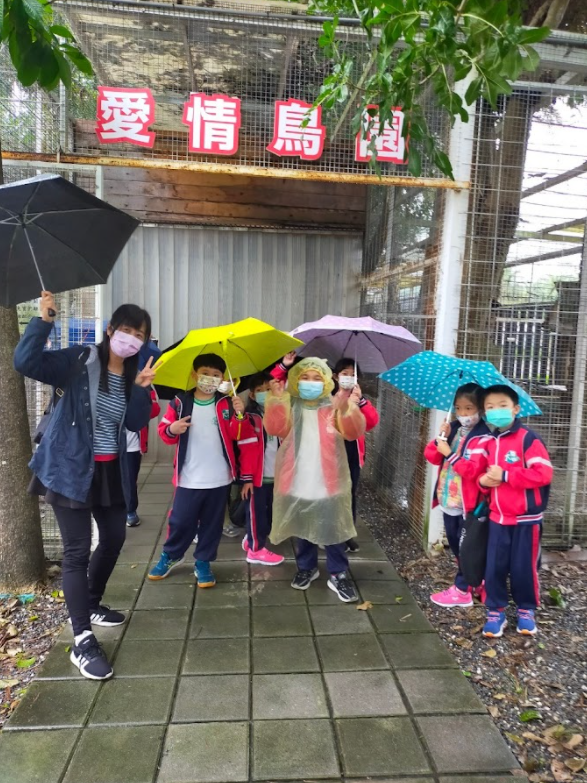 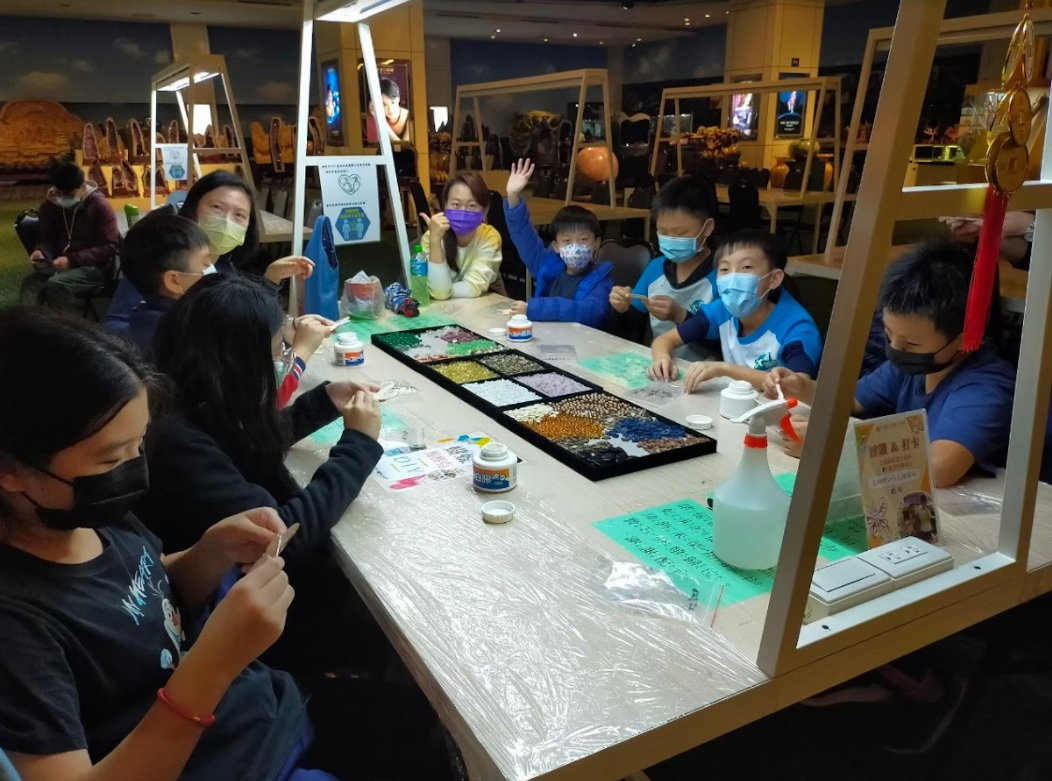 7.進入園區鳥園觀察8.進行寶石DIY活動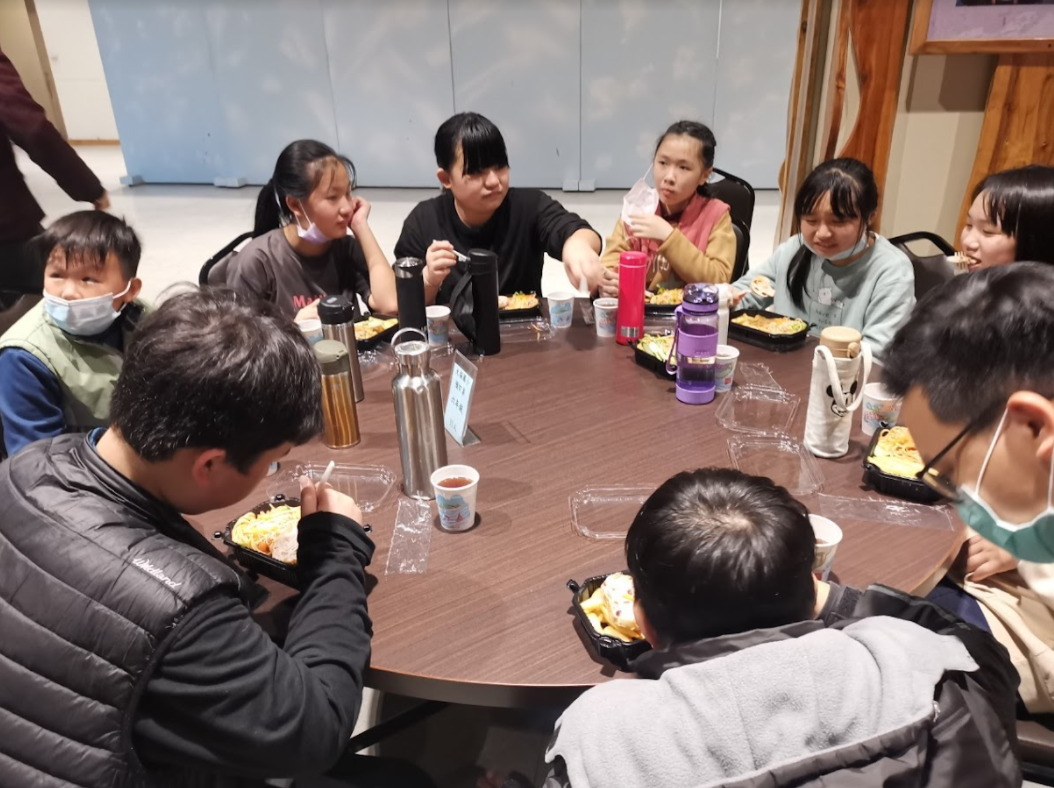 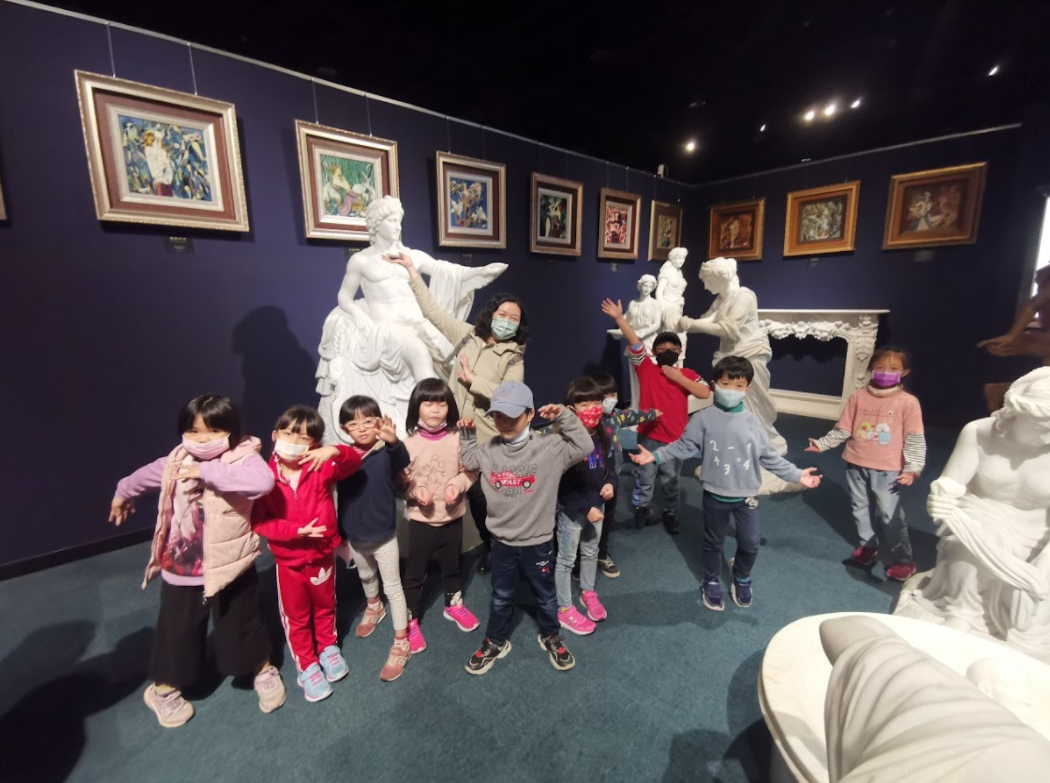 9.快樂午餐聯誼時間10.欣賞藝術品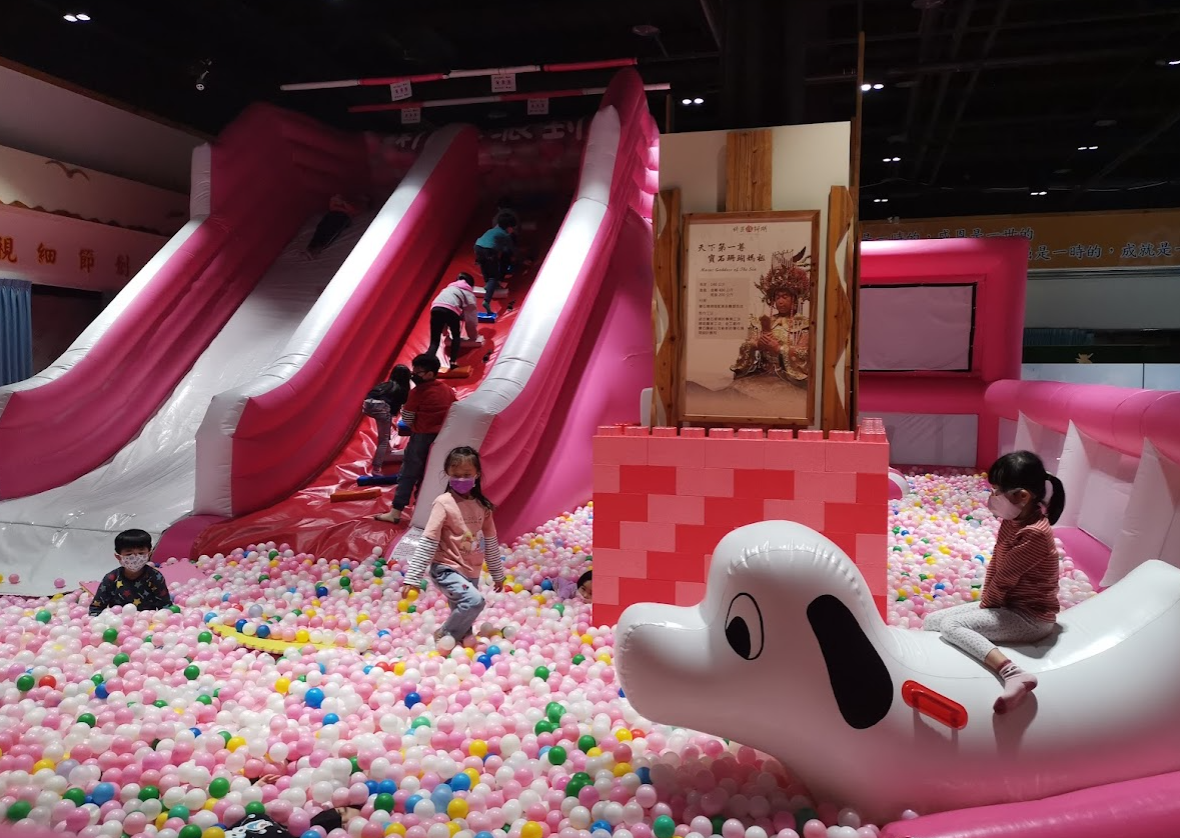 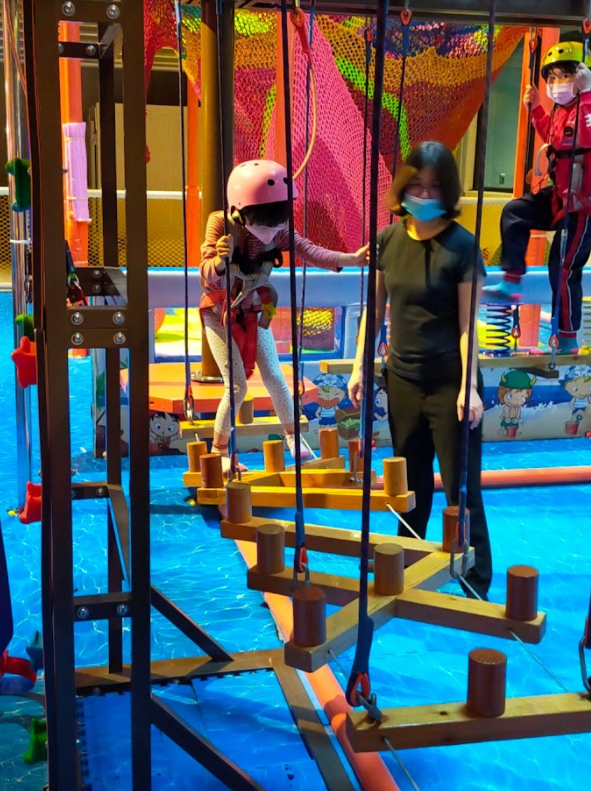 11.進行體能活動12.進行勇氣考驗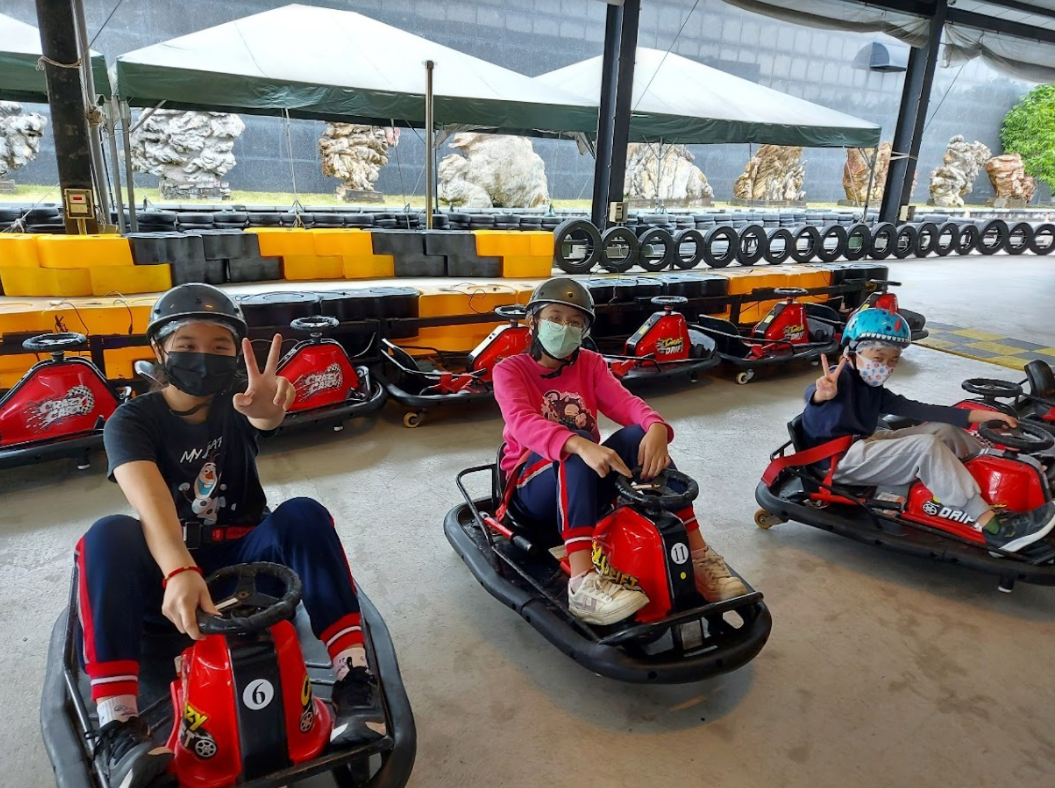 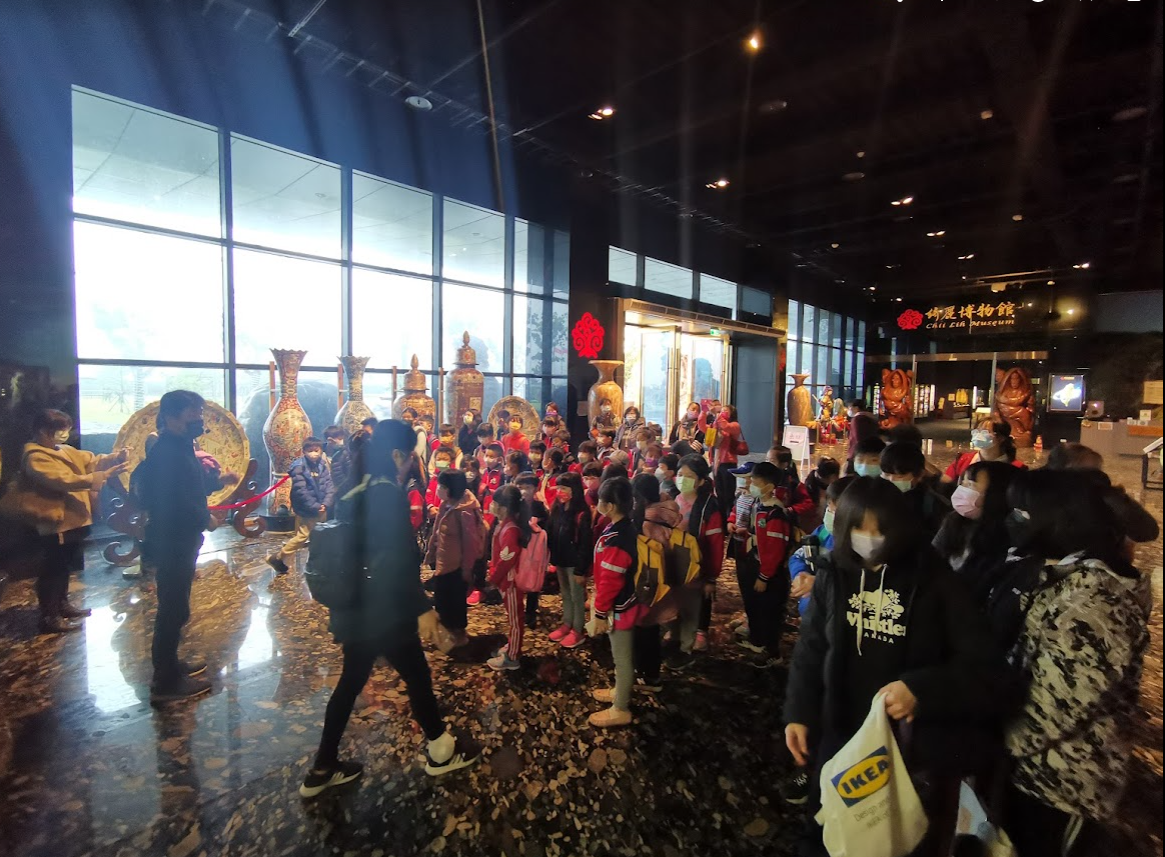 13.進行交通安全體驗14.全校合影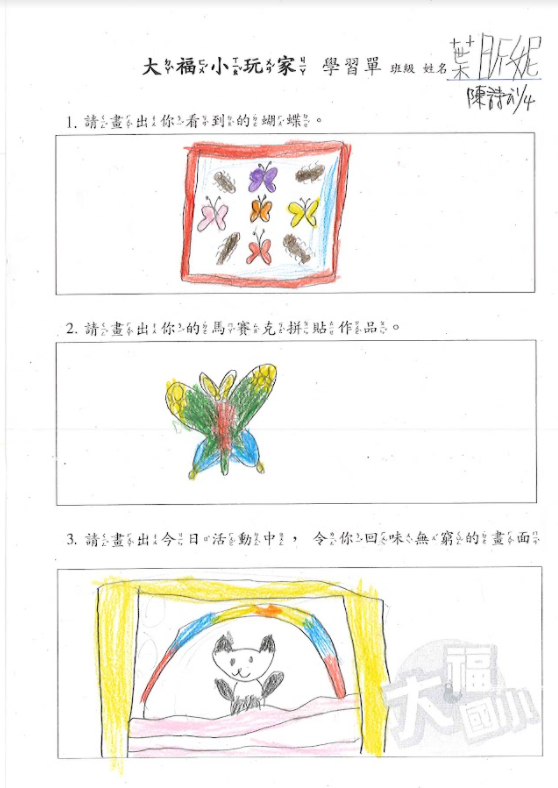 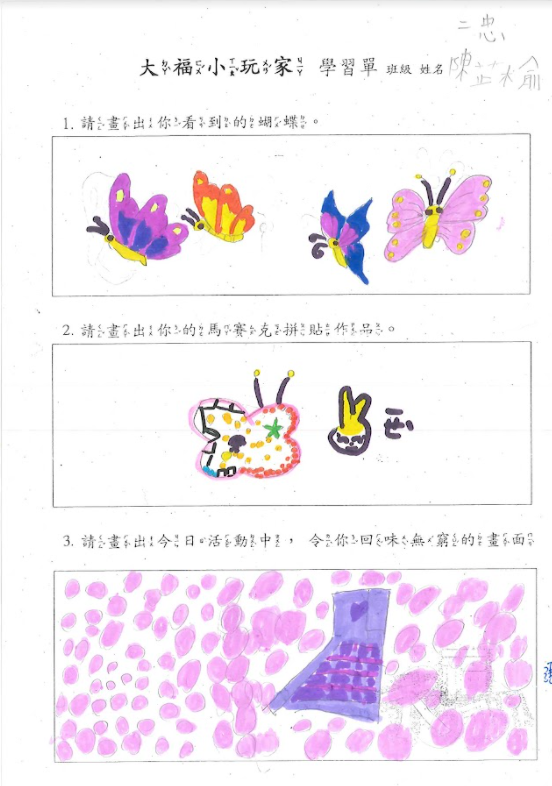 15.一年級學習成果16.二年級學習成果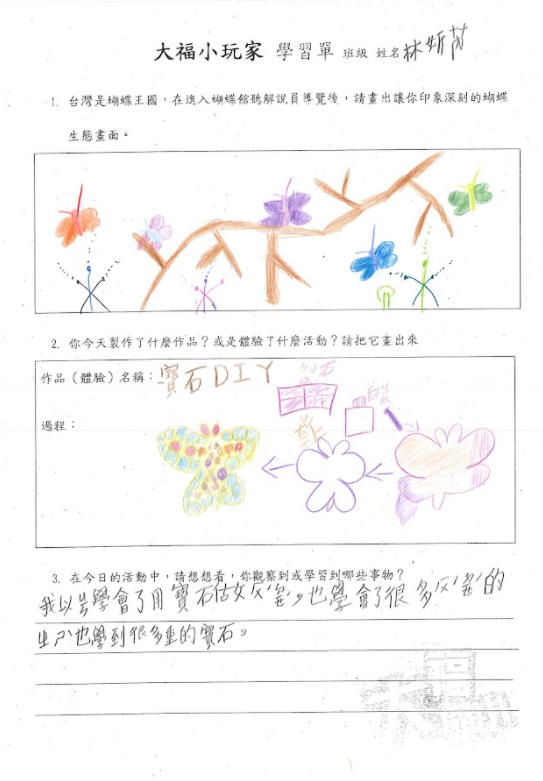 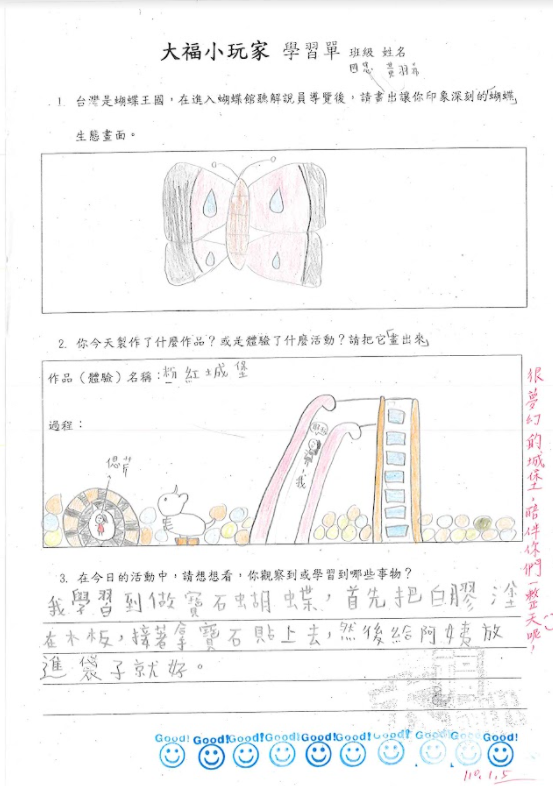 17.三年級學習成果18.四年級學習成果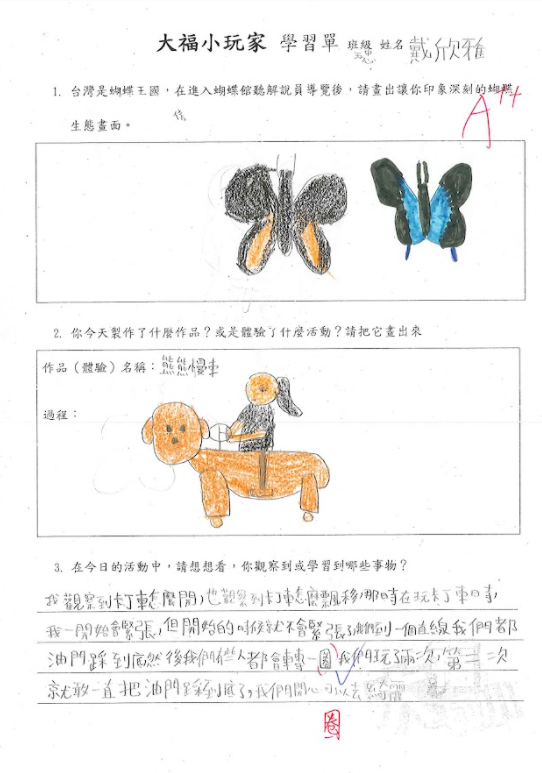 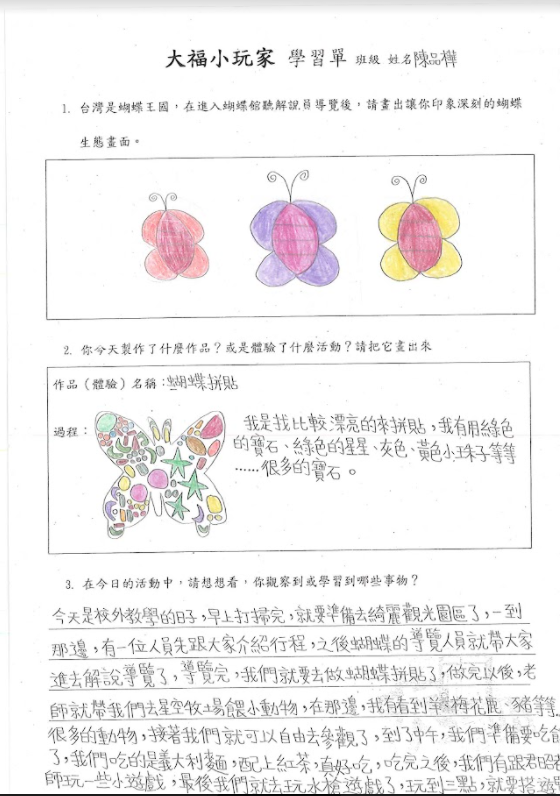 19.五年級學習成果20.六年級學習成果